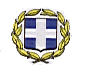 ΕΛΛΗΝΙΚΗ ΔΗΜΟΚΡΑΤΙΑΥΠΟΥΡΓΕΙΟ ΠΟΛΙΤΙΣΜΟΥΠΑΙΔΕΙΑΣ ΚΑΙ ΘΡΗΣΚΕΥΜΑΤΩΝΠΕΡ/ΚΗ Δ/ΝΣΗ Π.Ε. & Δ.Ε.ΚΕΝΤΡΙΚΗΣ ΜΑΚΕΔΟΝΙΑΣΔ/ΝΣΗ Π.Ε. ΧΑΛΚΙΔΙΚΗΣΠ.Υ.Σ.Π.Ε.------------------Ταχ.Δ/νση	: 22ας Απριλίου 1Ταχ.Κώδικ.	: 63100 ΠολύγυροςΠληροφορίες	: Χατζηιωάννου Ερ.Τηλέφωνο	: 23710-21958TELEFAX	: 23710-24235e-mail		: mail@dipe.chal.sch.grURL		: http://dipe.chal.sch.grΠολύγυρος 05-08-2016   Αριθ. Πρωτ.: Φ11.2 4706      ΠΡΟΣ:   Εκπ/κους Δ/νσης Π.Ε. ΧαλκιδικήςΑΝΑΚΟΙΝΩΣΗΣΧΕΤ.: 1. Αρ.Πρωτ.4565/21-07-2016 ανακοίνωση με θέμα: «Υποβολή αιτήσεων απόσπασης εντός ΠΥΣΠΕ Χαλκιδικής»        Σε συνέχεια του παραπάνω σχετικού, το ΠΥΣΠΕ Χαλκιδικής με την υπ. αριθμ. 29/05-08-2016 απόφασή του ενημερώνει τους εκπαιδευτικούς της Π.Ε Χαλκιδικής ότι οι αιτήσεις προσωρινής τοποθέτησης και απόσπασης εντός ΠΥΣΠΕ θα γίνονται δεκτές μέχρι και 16-08-2016.Αιτήσεις τοποθέτησης υποβάλλουν υποχρεωτικά όλοι οι εκπαιδευτικοί που ήρθαν με απόσπαση από άλλα ΠΥΣΠΕ στο ΠΥΣΠΕ Χαλκιδικής και προαιρετικά οι εκπαιδευτικοί που ανήκουν οργανικά στη Δ/νση Π.Ε. Χαλκιδικής και επιθυμούν να αποσπαστούν σε άλλη σχολική μονάδα του νομού για το διδακτικό έτος 2016 – 2017.          Στις 17-08-2016 θα ανακοινωθεί το χρονοδιάγραμμα για τη διαδικασία των αποσπάσεων-τοποθετήσεων εντός ΠΥΣΠΕ.